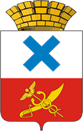 Администрация Городского округа «город Ирбит»Свердловской областиПОСТАНОВЛЕНИЕот 11  декабря  2023 года №  2128-ПАг. ИрбитО внесении изменений в административный регламент «Уведомление об изменении параметров планируемого строительства или реконструкции объекта индивидуального жилищного строительства или садового дома», утвержденный постановлением администрации Муниципального образования город Ирбит               от  07.03.2019  №  282-ПА «Об утверждении административного регламента предоставления муниципальной услуги «Уведомление об изменении параметров планируемого строительства или реконструкции объекта индивидуального жилищного строительства или садового дома» на территории Муниципального  образования город Ирбит»В целях приведения наименования административного регламента                      в соответствие с Уставом Городского округа «город Ирбит» Свердловской области     (в редакции решения Думы Муниципального образования город Ирбит от 26.11.2020 № 250), руководствуясь Уставом Городского округа «город Ирбит» Свердловской области, администрация Городского округа «город Ирбит» Свердловской областиПОСТАНОВЛЯЕТ: 1. Внести в административный регламент «Уведомление об изменении параметров планируемого строительства или реконструкции объекта индивидуального жилищного строительства или садового дома», утвержденный постановлением администрации Муниципального образования город Ирбит               от  07.03.2019  №  282-ПА «Об утверждении административного регламента предоставления муниципальной услуги «Уведомление об изменении параметров планируемого строительства или реконструкции объекта индивидуального жилищного строительства или садового дома» на территории Муниципального  образования город Ирбит»,  следующие изменения:по всему тексту административного регламента в соответствующем падеже слова «Муниципальное образование город Ирбит» заменить на слова «Городской округ «город Ирбит» Свердловской области».2. Настоящее постановление опубликовать в общественно-политической газете «Восход» и разместить на официальном сайте администрации Городского округа «город Ирбит» Свердловской области (www.moirbit.ru).Глава Городского округа«город Ирбит» Свердловской области                                                                Н.В. Юдин